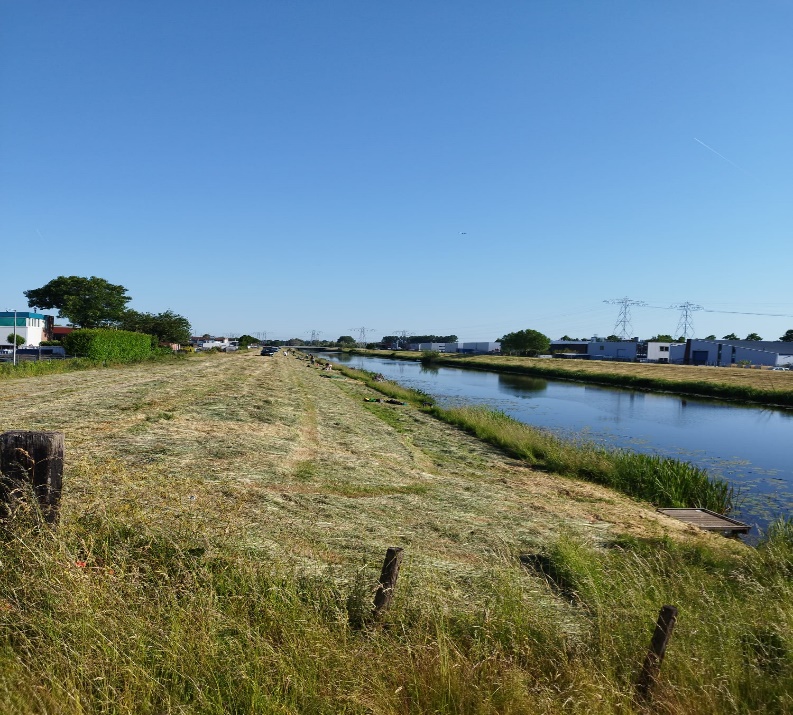 Wijziging wedstrijd water 14-4-2024Was de Eem wordt de Soester wetering te ZwolleBraunstraat te ZwolleLoting 7.00 uur vissen van 8.30 tot 13.30 uurOpgeven bij J.Kars via whatsapp 0645068061 of mail wedstrijden@tog-apeldoorn.nlOp zondag 21-4-2024 wordt er gevist in de Eem bij DaatselaarVerzamelen Eemweg aan het einde bij begin fietspad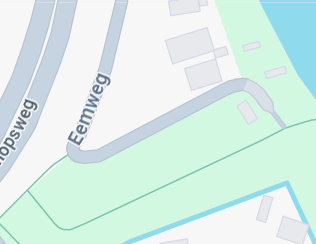 Er wordt op dezelfde tijden geloot en gevist als boven staande wedstrijd en dezelfde opgave